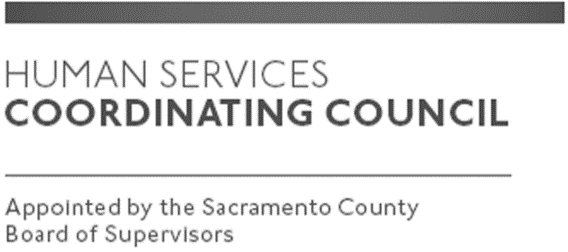 Sacramento CountyHuman Services Coordinating Council Main Council MeetingStaffed by Gloria Bedford, DCFASMeeting AgendaNovember 18, 2021, Noon Zoom Meeting
https://www.zoomgov.com/j/1609436705?pwd=WlUvZk42T3V6Qy9mM09Ed1Q5RFNLdz09&from=addon Meeting ID: 160 943 6705Passcode: 642182Facilitator:	Raymond Kemp – Chair Meeting Invitees:HSCC Main Council CommitteeThis meeting is open to the public.TopicPresenterCall to OrderChairApproval of October 14, 2021 MinutesMembers2022 Executive Board Nominations MembersMember Advisory Board ReportsMembersPublic CommentsPublicAdjournChair